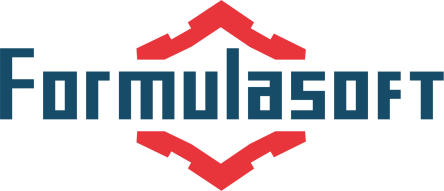 «АКЦИЗ»Розничная торговля подакцизными товарами,1 рабочее место* По Вашему желанию готовы оказать дополнительные услуги:Подключение к оператору фискальных данных (ОФД). Стоимость данной услуги устанавливает ОФД (ориентировочная стоимость договора на 13 месяцев 3 000 рублей).Обучение и консультирование пользователей по обращению с программным продуктом и торговым оборудованием. Возможно индивидуальное обучение и обучение в группе. «JaCarta» или «Рутокен» – 2 000 рублей. Сертификат на электронную подпись – 2 000 рублей.Содержимое пакетаСтоимостьв рублях1Программа «1С: Розница 8» (Базовая версия)3 3002ККМ «Атол 30Ф» 21 0003Сканер 2D «Honeywell YJ 4600»5 7004Подключение сканера к программе 1C4505Регистрация фискального регистратора1 4006Подключение фискального регистратора к программе 1C2 200ИТОГО34 050*